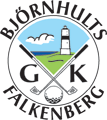 Protokoll fört vid årsmöte med Björnhults Golfklubb, 2016-03-12.§ 1Årsmötets öppnandeOrdf Bengt Svedén hälsar de närvarande välkomna och förklarar årsmötet öppnat.§ 2Fastställande av röstlängdOrdf omtalade att röstlängden skulle fastställas i de fall detta blev aktuellt.Årsmötet beslutadeatt lägga informationen till handlingarna.§ 3Årsmötets behöriga utlysandeOrdföranden frågade om årsmötet kunde godkänna kallelsen till årsmötet.Årsmötet beslutadeatt godkänna kallelsen.§ 4Godkännande av föredragningslistaOrdf presenterade föredragningslista för årsmötet.Årsmötet beslutadeatt godkänna föredragningslistan.§ 5Val av ordförande och sekreterare för årsmötetÅrsmötet beslutadeatt välja Håkan Edvardsson till ordförande och Lars-Gunnar Strandling till sekreterare för årsmötet.§ 6Val av protokollsjusterare tillika rösträknareÅrsmötet beslutadeatt jämte mötesordföranden, välja Gertrud Lindberg och Rutger Bredahl till protokollsjusterare tillika rösträknare för årsmötet.§ 7Styrelsens och kommittéernas verksamhetsberättelseOrdföranden Bengt Svedén lämnade en redogörelse över styrelsens verksamhet under det gångna året. Catharina Berghorn lämnade en redogörelse över damkommitténs verksamhet under det gångna året.Elin Ludvigsson lämnade en redogörelse över juniorverksamheten under 2015, och framförde ett särskilt tack till Rickard Hassel.Tomas Karlsson lämnade en redogörelse över tävlingskommitténs verksamhet.Rutger Bredahl lämnade en redogörelse över medlemskommitténs verksamhet.Årsmötet beslutadeatt med godkännande lägga verksamhetsberättelsen och kommittéernas redogörelser till handlingarna.b) Styrelsens årsredovisningLennart Skärström lämnade en redogörelse över klubbens årsredovisning för 2015, som gav ett överskott på 8 500 kronor.Årsmötet beslutadeatt med godkännande lägga den ekonomiska berättelsen till handlingarna.§ 8Revisorernas berättelseMaria Niklasson lämnade en redogörelse över revisorernas berättelse.Årsmötet beslutade att med godkännande lägga revisorernas berättelse till handlingarna.§ 9Fastställande av resultat- och balansräkningStyrelsen lämnade en redogörelse över resultat- och balansräkningen, samt lämnade förslag till disposition av överskottet. Årsmötet beslutadeatt fastställa resultat- och balansräkning, samt att balansera överskottet till eget kapital.§ 10Beslut om ansvarsfrihetÅrsmötet beslutadeatt bevilja styrelsen ansvarsfrihet för den tid revisionen omfattar, i enlighet med revisorernas förslag.§ 11Fastställande av medlemsavgifter, verksamhetsplan och budget för det kommande åretOrdföranden Bengt Svedén lämnade en redogörelse över förslag till verksamhetsplan och föreslog oförändrad medlemsavgift, och Lennart Skärström lämnade en redogörelse över budgeten för det kommande året, som beräknas ge ett underskott på 25 047 kronor. Catharina Berghorn redovisade damkommitténs verksamhetsplan. Elin Ludvigsson redovisade juniorkommitténs verksamhetsplan. Tomas Karlsson redovisade tävlingskommitténs verksamhetsplan. Rutger Bredahl redovisade medlemskommitténs verksamhetsplan.Årsmötet beslutade att fastställa förslag till budget, samt att fastställa förslag om oförändrade medlemsavgifter inför kommande år, samtatt fastställa verksamhetsplanerna. § 12ValÅrsmötet beslutadeatt väljatill ordförande för ett år			Bengt Svedéntill ledamot för två år			Anders Thoréntill ledamot för två år			Elin Ludvigssontill revisorer för ett år			Tommy Karlsson				Maria Niklassontill revisorssuppleanter för ett år		Gertrud Lindberg				Ebbe Svensson till valberedning			Anders Nilsson, sammankallande				Anders Ahlström, 				Catharina Berghorntill ordförande i damkommittén		Catharina Berghorntill ordförande i tävlingskommittén		Tomas Karlssontill ordförande i juniorkommittén		Elin Ludvigssontill ordförande i medlemskommittén		Rutger Bredahltill ordförande i seniorkommittén		Gertrud Lindberg, samtatt ge styrelsen i uppdrag att utse GDF-ombud.§ 13Behandling av styrelsens förslag och i rätt tid inkomna motionerBengt Svedén omtalade att det inte inkommit några motioner, och att det inte fanns några förslag från styrelsen.§ 14Övriga frågor, banägarens information m mRickard Torstensson och Måns Torstensson informerade om banan och framtiden, och omtalade att ett ägarbyte kommer att äga rum under 2016.Bengt Svedén lämnade en redogörelse över medlemsundersökningen, som visade på ett bra resultat vad avser kvalitet och trivsel, men att viss förbättring kan ske vad avser bunkrar och toaletter.Bengt Svedén informerade också om spel med reducerad greenfee på olika banor.Mats Karlsson informerade om att han avser att genomföra damträning med särskild inriktning på närspel.Årsmötet beslutadeatt lägga informationen till handlingarna.§ 15AvslutningBengt Svedén tackade för visat intresse och förklarade årsmötet avslutat, varefter sedvanliga avtackningar ägde rum.Vid protokolletLars-Gunnar StrandlingJusterasHåkan Edvardsson		Gertrud Lindberg	Rutger Bredahl